         ҠАРАР                                     №  649                    ПОСТАНОВЛЕНИЕ«04» июнь   2015 й.	                                  «04»  июня 2015 г.О внесении изменений в постановление администрации сельского поселения Шаранский сельсовет № 30 от 15 мая 2014 года «Об утверждении жилищной комиссии при администрации  сельского поселения  Шаранский сельсовет муниципального районаШаранский район Республики Башкортостан»        Администрация сельского поселения Шаранский сельсовет            ПОСТАНОВЛЯЕТ:1.Внести  в состав жилищной комиссии, утвержденной постановлением администрации сельского поселения Шаранский сельсовет № 30 от 15 мая  2014 года «Об утверждении жилищной комиссии при администрации  Сельского поселения Шаранский сельсовет муниципального района Шаранский район Республики Башкортостан» следующие изменения:а) вывести из состава комиссии Манурова Р.Р. – главу сельского поселения Шаранский сельсовет муниципального района Шаранский район Республики Башкортостан, председателя комиссии в связи с увольнением с работы;б) ввести в состав комиссии Нуриева Р.М. – и.о.главы сельского поселения Шаранский сельсовет муниципального района Шаранский район Республики Башкортостан, председатель комиссии;в) вывести из состава комиссии  Султанову Г.Д.–  главного специалиста по жилищным вопросам отдела экономики администрации муниципального района Шаранский район Республики Башкортостан  (по согласованию)в связи с увольнением с работы.б) ввести в состав комиссии Хайруллину Г.С. - главного специалиста по жилищным вопросам отдела экономики администрации муниципального района Шаранский район Республики Башкортостан  (по согласованию)2. Постановление № 30 от 15.05.2014 года «О внесении изменений в постановление администрации сельского поселения Шаранский сельсовет № 15 от 03.03.2013 года «Об утверждении жилищной комиссии при администрации сельского поселения Шаранский сельсовет  муниципального района Шаранский район Республики Башкортостан»» считать утратившим силу.            И.о.главы сельского поселения                                        Р.М.НуриевСОСТАВжилищной комиссии при администрации  сельского поселения Шаранский сельсовет муниципального района Шаранский район Республики Башкортостан  Башкортостан РеспубликаһыШаран районымуниципаль районыныңШаран  ауыл Советы ауыл биләмәһе ХакимиәтеШарани ауылы, тел.(34769) 2-22-43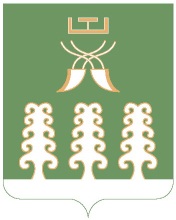 Республика БашкортостанАдминистрация сельского поселенияШаранский  сельсоветмуниципального районаШаранский районс. Шаран тел.(34769) 2-22-43Председатель комиссии:Председатель комиссии:Нуриев Р.М.И.о.главы сельского поселения Шаранский сельсовет муниципального района Шаранский район Республики Башкортостан Заместитель председателя комиссии:Заместитель председателя комиссии:Хайруллина Л.Р.                                         управляющий делами администрации сельского поселения Шаранский сельсоветСекретарь комиссии:Секретарь комиссии:Гарапова А.А. специалист 1 категории администрации сельского поселения Шаранский сельсоветЧлены комиссии:       Члены комиссии:       Кривошеева О.И.Хайруллина Г.С.-главный архитектор администрации муниципального района Шаранский район (по согласованию)-главный специалист по жилищным вопросам отдела экономики администрации муниципального района Шаранский район Республики Башкортостан  (по согласованию)